BOSSLEY PARK PUBLIC SCHOOL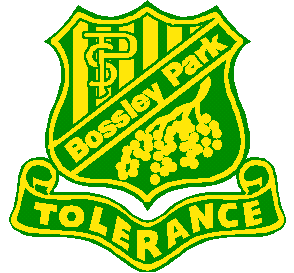 Kindergarten Sea Life Sydney Aquarium Excursion1 May 2019Dear Parents / Caregivers,                                                                                                    An excursion to Sea Life Sydney Aquarium has been organised for Kindergarten students. When: 			Friday 7 June 2019 (Term 2 Week 6)Transport: 		Travel to and from venue will be by bus. Time: 	Students will depart school at 9:15am and return at 2:50pm. Cost: 			$25.00 including entry and travel costs.What to bring: 	Students need to wear full school uniform including a hat. Recess and lunch (including 2 drinks) will be needed in a plastic bag, labelled with student’s name.  Please provide disposable packaging that can be discarded after lunch. Students WILL NOT be able to purchase food or drink on the day.PLEASE NOTE:  All notes and money need to be returned no later than Thursday 30 May 2019.If your child is unable to attend on the day, your payment of $25.00 will be non-refundable.If you would like your child to attend this excursion, please return the permission slip along with the correct money in the envelope provided and post it in the ‘Frog’ letter box outside the office. Change cannot be given. OR, make a payment online by accessing the school website and selecting $Make a payment. In the Payment option, click Other and enter Kindergarten Excursion. Write the receipt number below and return it in the envelope, posting it in the frog letterbox by Thursday 30 May 2019. Payments made after 6pm take over 24 hours to process. No late payments will be accepted.Please scan QR code for Arabic translation: رجاء تفحصوا ال كيو ار  كود  لتستمعوا الى الترجمة باللغة العربية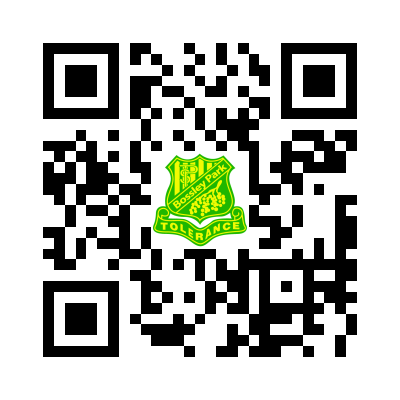 Mrs Gurlica                                                                                                                                                                         Mrs BettsKindergarten Assistant Principal                                                                                                                                     Principal                                                                                                                     ……………………………………………………………………………………………………………………………………………………………………………BOSSLEY PARK PUBLIC SCHOOL
Kindergarten Sea Life Sydney Aquarium ExcursionI give permission for my child _______________________________ of class __________ to attend Sea Life Sydney Aquarium on Friday 7 June 2019. I understand travel to and from the venue will be by bus.           I enclose $25.00 as payment for the excursion.           I have paid $25.00 online as payment for the excursion.       Online receipt no: ___________________________Please indicate any medical condition/s that we need to be aware of (e.g. asthma, allergies etc.). _____________________________________________________________________________________________Signed:   _____________________                                                                                             Date: __________________